REQUERIMENTO 1243/2015Requer informações sobre iluminação nas praças dos bairros São Joaquim, Laudisse e São Fernado,neste municipio.                      Senhor Presidente,Senhores Vereadores,                    CONSIDERANDO que, algumas áreas públicas estão passando por revitalização;                   CONSIDERANDO que, somos questionados frequentemente pelos moradores dos bairros citados;                                         REQUEIRO que, nos termos do Art. 10, Inciso X, da Lei Orgânica do município de Santa Bárbara d’Oeste, combinado com o Art. 63, Inciso IX, do mesmo diploma legal, seja oficiado Excelentíssimo Senhor Prefeito Municipal para que encaminhe a esta Casa de Leis as seguintes informações:                  1º) Quando essas praças estarão recebendo iliminação ?                 2 º) Existe uma data ?                 3 º) Se sim quando ? (expecificar a data de cada praça).Justificativa                              Moradores que procuram por este vereador estão nos questionando frequentemente quando a iluminação das mesmas.Plenário “Dr. Tancredo Neves”, em 02 de setembro de 2015.Celso Ávila - PV-Vereador-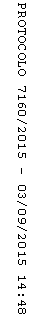 